Webseiten...für das Model.Bitte die folgende Seite farbig auf festem Papier ausdruckenund die kleinen Abbildungen der Webseiten zurechtschneiden.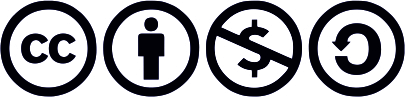 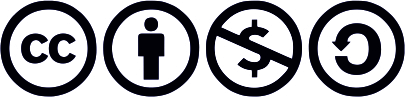 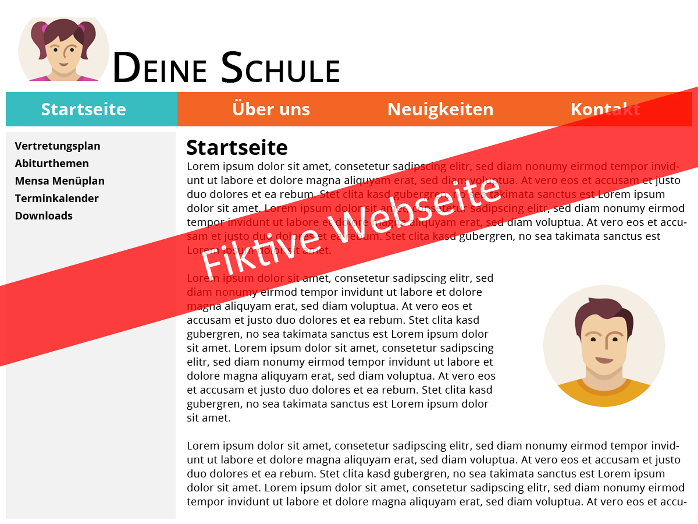 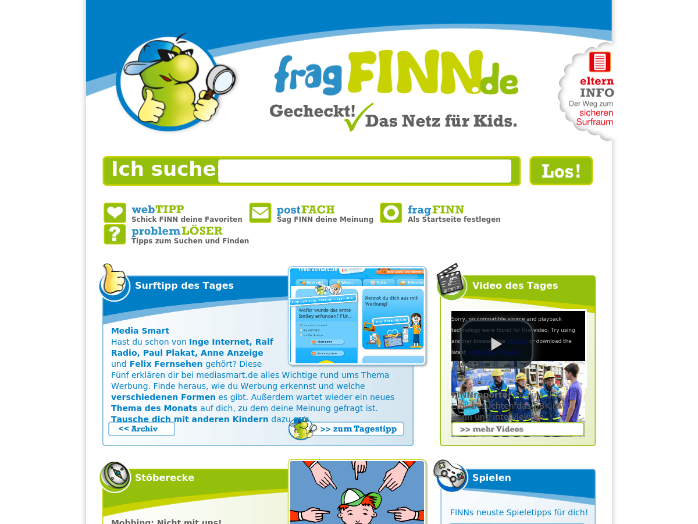 